Publicado en  el 16/11/2015 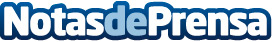 Los turistas gastronómicos valoran con un ocho la cocina regional murcianaEl consejero de Desarrollo Económico, Turismo y Empleo inaugura la IV edición de 'Murcia Gastronómica' que se celebra hasta el próximo lunes en el Auditorio y Centro de Congresos Víctor Villegas de MurciaDatos de contacto:Nota de prensa publicada en: https://www.notasdeprensa.es/los-turistas-gastronomicos-valoran-con-un-ocho_1 Categorias: Gastronomía Murcia Turismo http://www.notasdeprensa.es